 Veranstaltungen im März 2020 im Zeller Bergland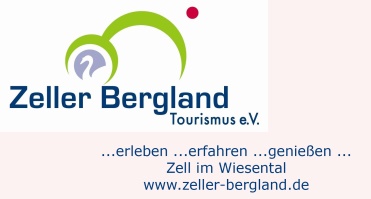 Vorverkauf für das Theater-Dinner Aufführungen: 17,18,19, 24,25,26,30 April und 1,2,3, Mai ab sofort im Hotel Löwen und beim Zeller Bergland Tourismus.„Viera Blech“ Die Blasmusikanten aus Tirol, Freitag 26. April 20:00 Kartenverkauf ab sofort Zeller Bergland Tourismus (VVK 13,00)Veranstaltungen und Infos finden Sie unter www.zeller-bergland.de     Änderungen vorbehalten!			 „ Wiesentäler Textilmuseum“ in Zell im Wiesental, Teichstr. 4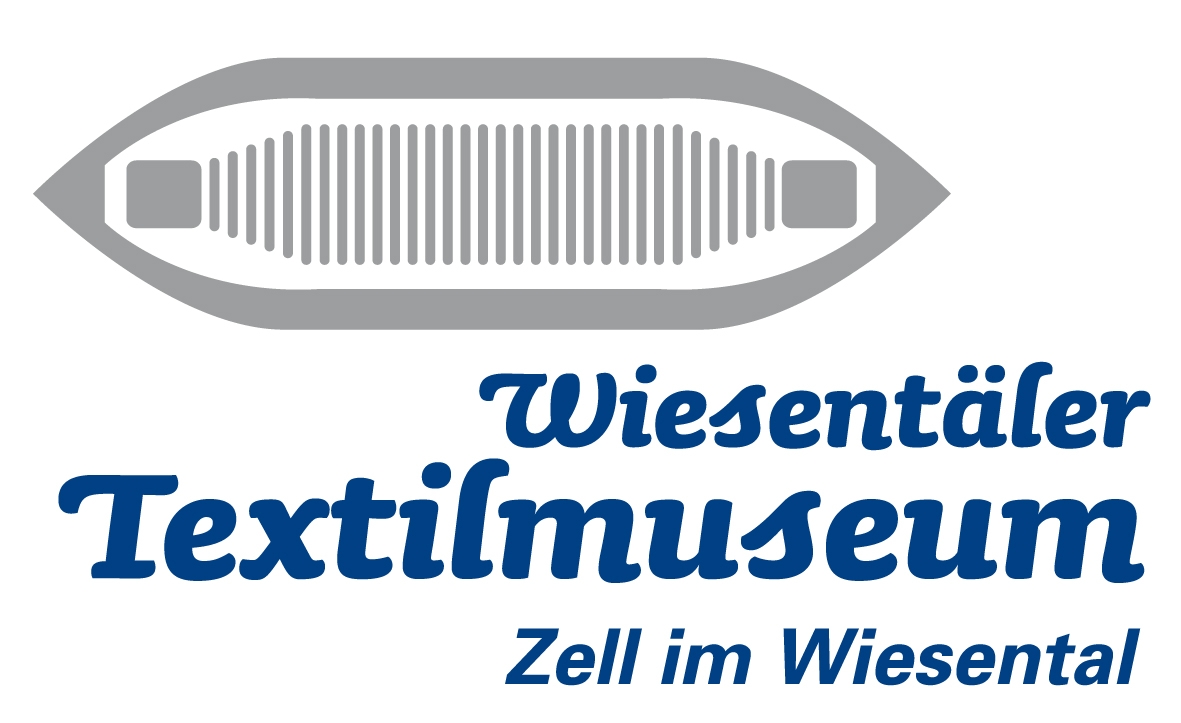 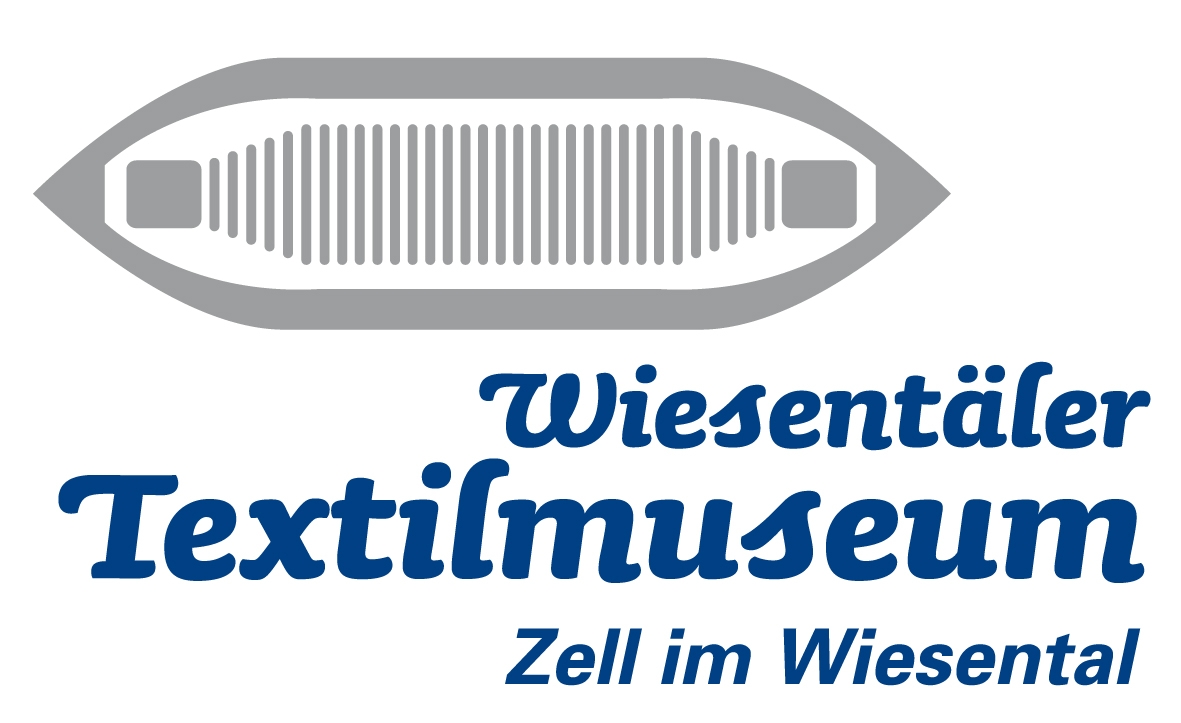                                             Ein lebendiges Museum, das die Entwicklung und den Bestand der einst wichtigsten Industrie im                                            			  Wiesental zeigt.  Öffnungszeiten: vom 1. März bis 30. November.  Dienstag 14:00-17.00,                                            Samstag und Sonntag 10.00-12.00 Uhr. Führungen für Gruppen ab 10 Personen                                                                 nach telefonischer Anmeldung jederzeit möglich.                                             Tel. 07625 – 92 40 92 oder 07625 – 911299 oder  07625-580.  www.wiesentaeler-textilmuseum.de Zeller Bergland Tourismus e.V.,  Kirchstr. 11, 79669 Zell im Wiesental,  Tel. 07625-924092.  www.zeller-bergland.de info@zeller-bergland.deÖffnungszeiten von: Montag bis Donnerstag 9:00-13:00 Uhr und  Freitag. 13:00-16:00 Uhr.